АДМИНИСТРАЦИЯ МУНИЦИПАЛЬНОГО ОБРАЗОВАНИЯ «МУНИЦИПАЛЬНЫЙ ОКРУГ ВОТКИНСКИЙ РАЙОН УДМУРТСКОЙ РЕСПУБЛИКИ» «Удмурт Элькунысь ВоткА ЁРОС муниципал округ» МУНИЦИПАЛ КЫЛДЫТЭТЛЭН АдминистрациЕЗПОСТАНОВЛЕНИЕ06 марта 2023 года                                                                                                                 №253г. ВоткинскО внесении изменений в постановление Администрации муниципального образования «Муниципальный округ Воткинский район Удмуртской Республики» от 15.03.2022 № 446 «Об утверждении Административного регламента предоставления муниципальной услуги «Прием заявлений, документов, а также постановка граждан на учет в качестве нуждающихся в жилых помещениях»В целях приведения в соответствии с Федеральным законом от 27.06.2010 года № 210-ФЗ «Об организации предоставления государственных и муниципальных услуг», руководствуясь Уставом муниципального образования «Муниципальный округ Воткинский район Удмуртской Республики», Администрация муниципального образования «Муниципальный округ Воткинский район Удмуртской Республики» ПОСТАНОВЛЯЕТ:1. Внести в административный регламент предоставления муниципальной услуги «Прием заявлений, документов, а также постановка граждан на учет в качестве нуждающихся в жилых помещениях» утвержденный постановлением Администрации муниципального образования «Муниципальный округ Воткинский район Удмуртской Республики» от 15.03.2022 № 446 следующие изменения:- пункт 5.2 раздела 5 административного регламента изложить в следующей редакции:«5.2. В досудебном (внесудебном) порядке заявитель (представитель) вправе обратиться с жалобой в письменной форме на бумажном носителе или в электронной форме:в Администрацию Главе муниципального образования «Муниципальный округ Воткинский район Удмуртской Республики» – на решение и (или) действия (бездействие) должностного лица, руководителя структурного подразделения Администрации, на решение и действия (бездействие) Администрации;к руководителю «Многофункционального центра г.Воткинска АУ «МФЦ УР» - на решения и действия (бездействие) работника МФЦ;к учредителю многофункционального центра Министерство цифрового развития Удмуртской Республики – на решение и действия (бездействие) многофункционального центра г. Воткинска АУ «МФЦ УР», а также его руководителя.Главой муниципального образования, руководителем МФЦ, в Министерстве цифрового развития Удмуртской Республики определяются уполномоченные на рассмотрение жалоб должностные лица.»2. Настоящее постановление подлежит размещению на сайте муниципального образования «Муниципальный округ Воткинский район Удмуртской Республики», в Вестнике правовых актов муниципального образования «Муниципальный округ Воткинский район Удмуртской Республики» и в Федеральном Реестре государственных и муниципальных услуг.Глава муниципального образования                                                                     И.П. Прозоров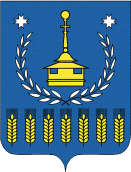 